Reklamační formulář                                               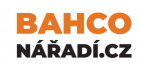 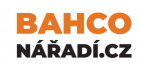 Prodávající (dodavatel)Radek Valenta (BAHCO-nářadí.cz)Jezbořice 4753002 PardubiceKupující………………………………………………………………………….………………………………………………………………………….………………………………………………………………………….………………………………………………………………………….………………………………………………………………………….Bankovní spojení (číslo účtu)………………………………………………………………………….Číslo objednávky………………………………………………………………………….Datum zakoupení zboží…………………………………………………………………...........O jaké zboží se jedná?…………………………………………………………………………...Důvod vrácení…………………………………………………………………...........